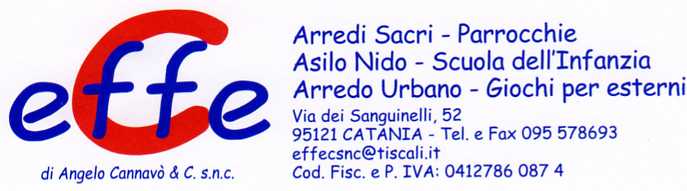 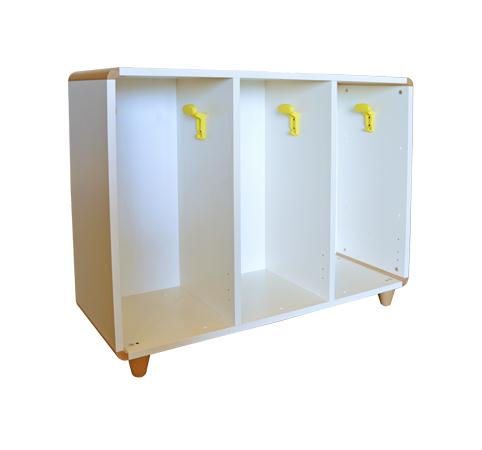 Descrizione:Spogliatoio a giorno 3/6 posti, con struttura inbilaminato idrofugo, spessore 22 mm, in classe E1,privo di formaldeide, bordatura in ABS, composto daelementi angolari in massello di faggio.La parte interna è attrezzata con grucce appendiabiti(2 per vano).Dimensioni: 110x87,5/107,5hx40p cmCategoria: Spogliatoi Bimbo
Codice:PS01032